МОНІТОРИНГ МАГНІТНОГО ПОЛЯ ЗЕМЛІУ вересні 2020 року технічними засобами магнітного методу виявлення зареєстровано 402 магнітних сигнали (рис.5.1):ПС «Малин» 							– 198;ПС «Кам’янець-Подільський»				– 204.Параметри магнітних сигналів, зареєстрованих технічними засобами ГЦСК у вересні 2020 року наведено у Додатку В.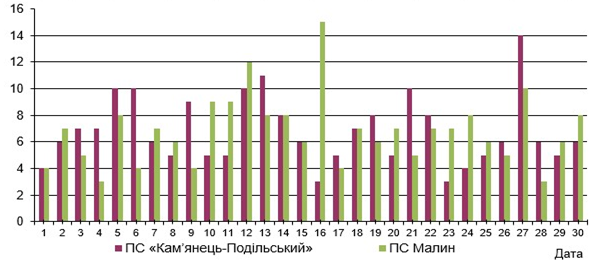 Рис. 5.1 Кількість магнітних сигналів, зареєстрованих технічними засобами ГЦСК.26, 27 та 29 вересня технічними засобами магнітного методу виявлення на території України зареєстровано зміну геомагнітної обстановки – спостерігалась незначна геомагнітна буря рівня G1 (значення індексу геомагнітної активності Kp=5), 28 вересня спостерігалась помірна геомагнітна буря рівня G2 (значення індексу геомагнітної активності Kp=6) (за шкалою космічної погоди Національного управління океанічних і атмосферних досліджень) (NOAA/SWPC)).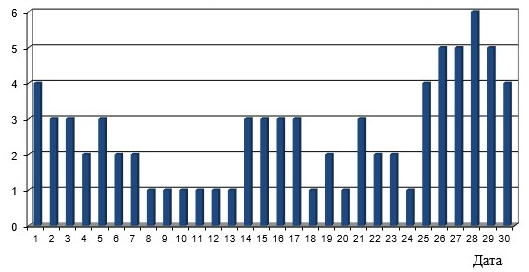 Рис. 5.2 Значення максимального за добу індексу геомагнітної активності Kp за 
даними Центру прогнозування космічної погоди Національного управління 
океанічних і атмосферних досліджень (NOAA/SWPC).МАГНІТНІ СИГНАЛИ, ЗАРЕЄСТРОВАНІ ТЕХНІЧНИМИ ЗАСОБАМИ ПУНКТІВ СПОСТЕРЕЖЕННЯ ГЦСК У ВЕРЕСНІ 2020 рокуМагнітні сигнали, що зареєстровані технічними засобами пункту спостереження «Кам’янець-Подільський» Магнітні сигнали, що зареєстровані технічними засобами пункту 
спостереження «Малин» Примітки:	1  дата вступу магнітного сигналу;2  час вступу горизонтальної компоненти (пн.  пд.) магнітного сигналу за Гринвічем;3  період горизонтальної компоненти (пн.  пд.) магнітного сигналу (с);4  амплітуда горизонтальної компоненти (пн.  пд.) магнітного сигналу (нТл);5  час  вступу горизонтальної компоненти (сх.  зх.) магнітного сигналу за Гринвічем;6  період горизонтальної компоненти (сх.  зх.) магнітного сигналу (с);7  амплітуда горизонтальної компоненти (сх.  зх.) магнітного сигналу (нТл);8  час вступу вертикальної компоненти магнітного сигналу за Гринвічем;9  період вертикальної компоненти магнітного сигналу (с);10  амплітуда вертикальної компоненти магнітного сигналу (нТл);11  тривалість магнітного сигналу (с).Дата 1TIMES_X2T_X3A_X4TIMES_Y5T_Y6A_Y7TIMES_Z8T_Z9A_Z10DLIT112020-09-0102:53:17270,2502:53:174112,902:53:17284,39372222020-09-0113:44:285610,2613:44:285013,6113:44:28820,13229642020-09-0120:45:2348,15,8320:47:1658,69,4220:45:5236,42,1174472020-09-0123:36:49460,423:35:56532,4123:35:39671,454702020-09-0200:45:501050,300:45:41585,3600:45:47690,05202002020-09-0207:13:31775,4807:13:31410,7507:13:31560,2841022020-09-0208:40:5438,99,9908:40:5447,71,2608:40:54360,88179662020-09-0213:51:544713,813:51:54480,1113:51:54451,16150502020-09-0218:42:46661,9118:42:49611,8218:42:49610,9319512020-09-0219:57:29525,719:57:29790,9619:57:29540,9357592020-09-0303:33:10382,03:33:47404,8503:33:4738,72,4267252020-09-0312:21:19281,3512:21:2536,42,5712:21:2530,10,745782020-09-0313:48:05353,7213:48:1438,60,0913:48:1444,40,0314982020-09-0314:18:25844,3114:18:36828,414:18:36832,97155342020-09-0321:08:41905,121:08:311100,9821:08:331040,9312912020-09-0322:14:3310011,3322:14:141360,4722:14:14661,1951472020-09-0323:51:08898,5123:51:31531,5423:51:31941,767742020-09-0400:21:26663,9300:19:07653,5200:19:07622,0471322020-09-0402:49:54370,0502:49:54463,502:49:54461,7362292020-09-0413:14:16681,6813:14:16510,2113:14:16920,4378472020-09-0418:03:40546,1318:03:15568,9518:03:15563,5276312020-09-0500:24:17824,900:23:55893,100:23:55861,7324722020-09-0501:27:24841,801:27:57812,8201:27:57861,4249292020-09-0503:03:4653,44,5603:03:4936,71,3603:03:5234,26,56143042020-09-0507:13:1850,70,8107:13:1260,43,2307:13:2459,61,6557022020-09-0509:05:0525,76,5709:05:0732,50,6709:05:1431,70,57178842020-09-0517:10:2254,42,0117:09:5776,83,7117:10:2774,21,5942692020-09-0518:03:40546,1318:03:15568,9518:03:15563,5276312020-09-0518:41:1732,78,9318:41:2336,417,5118:41:3234,77,2724302020-09-0520:11:225030,520:11:34429,720:11:34411,6933132020-09-0521:51:1899,27,2721:51:08111,41,3421:51:21108,30,0990522020-09-0601:01:5968,42,9401:01:5653,710,4901:02:0851,95,1760412020-09-0603:41:351068,7903:41:35108,20,1403:42:2594,80,49382112020-09-0614:41:30631,1314:42:391112,8314:41:211051,6757032020-09-0616:55:57560,5216:57:54621,0716:57:54620,5324162020-09-0619:12:341135,4419:12:391024,3219:12:48991,511252020-09-0619:42:3259,19,8319:41:5350,87,7819:42:5046,12,6496162020-09-0622:52:30891,7122:52:19994,4422:53:17782,2282902020-09-0702:04:4400,2102:04:03721,5602:04:47880,8722862020-09-0705:56:571122,05:56:571044,3105:56:57750,9263962020-09-0711:53:081052,6311:53:08960,1611:53:08960,093722020-09-0714:39:271572,7514:39:271372,6114:39:271431,783432020-09-0717:39:1064,35,2417:39:1052,40,5317:39:1060,41,2619882020-09-0718:56:03894,818:56:0384,80,6218:56:038612302020-09-0801:00:001330,7101:00:00761,2501:00:00710,7420622020-09-0802:56:131016,9802:56:131397,5602:56:13521,0415722020-09-0804:04:54617,9104:05:07612,1704:05:38551,8351922020-09-0814:11:191004,3414:11:36900,0914:11:36900,1513212020-09-0815:51:411074,7815:51:41550,4815:51:41780,1213432020-09-0816:44:25760,7616:44:03951,8516:44:01801,1224012020-09-0900:12:0910,85,0200:12:20783,600:12:20881,5327712020-09-0901:32:501022,9101:32:31927,3101:32:31922,637422020-09-0902:57:00650,02:59:32522,5202:59:32470,9441292020-09-0904:32:33611,3604:31:58623,1204:31:58570,9773492020-09-0911:34:2473,80,5611:34:2437,42,5711:34:2441,10,9437002020-09-0918:04:00700,7718:04:061191,118:04:141200,7314802020-09-0919:27:40450,1319:27:401451,119:27:23360,924702020-09-0921:07:121352,3321:07:121101,0121:07:12710,3417332020-09-0922:26:561060,9622:27:08544,1522:27:08882,0927872020-09-1002:36:541011,702:36:54872,7902:36:47891,4165112020-09-1004:43:2339,70,1404:43:3540,23,0104:43:3938,30,49110422020-09-1009:00:2747,40,2109:00:3152,76,1809:00:1746,41,1888642020-09-1013:22:5772,46,4213:23:0963,70,4313:24:1460,21,7369342020-09-1015:54:1266,42,3615:54:1761,71,1715:54:2158,92,3334602020-09-1018:57:1187,49,9218:57:1786,73,5918:57:2181,30,3242962020-09-1104:17:151074,3704:16:461004,8904:19:59470,04174892020-09-1113:32:06982,6113:31:05420,1913:31:05422,6522742020-09-1115:02:311122,2314:59:32550,0814:59:00890,1218692020-09-1116:21:191001,9416:21:261043,616:21:261001,8183912020-09-1119:22:51913,7419:22:51833,7619:22:51481,241692020-09-1122:52:131200,6722:50:151401,0822:50:00810,0142082020-09-1200:28:081084,3200:24:4263,35,6600:26:5085,78,89114142020-09-1203:50:5847,20,8703:50:4971,11,6703:53:3548,70,0414072020-09-1204:41:29374,1104:41:07680,2904:41:12770,164062020-09-1205:23:11530,1205:22:411202,5805:22:511170,2323972020-09-1209:14:1644,15,9809:14:3520,30,4509:13:24125,31,0146362020-09-1211:25:3933,34,7611:25:1748,20,0811:25:1760,40,8318222020-09-1213:06:3825,91,9413:08:1225,22,0113:08:0386,50,8411302020-09-1213:42:01332,413:41:24320,9213:41:31471,395932020-09-1214:08:1828,51,2214:08:24301,2714:08:5389,52,7716012020-09-1215:35:16120,53,0415:34:53113,82,3415:34:3132,31,6842382020-09-1219:47:41103,89,8119:46:5999,30,2719:45:2486,91,32102382020-09-1301:41:05892,3801:40:28882,8901:40:39651,15101122020-09-1304:47:411050,6804:49:18701,3604:49:18410,6234702020-09-1306:39:08730,0406:39:08691,9706:39:08691,0750182020-09-1311:14:41702,4811:15:31331,2511:15:31330,257352020-09-1312:43:42420,712:43:59341,1312:43:599614,63342020-09-1314:18:44533,114:18:44480,314:18:44210,2929202020-09-1315:27:05703,7915:27:10740,8615:27:10412,543162020-09-1316:09:08880,5916:08:55783,5216:08:55731,1961532020-09-1319:00:37991,9319:00:371021,4319:00:37351,3211532020-09-1320:52:591740,0120:52:46911,0120:52:46842,226232020-09-1321:48:2710014,521:48:561520,8621:48:57661,5989252020-09-1402:47:3129,43,8402:47:3158,56,8902:47:3147,8330392020-09-1403:56:09532,3703:56:19534,0403:56:19571,636742020-09-1404:39:00540,2104:38:55532,7804:38:55511,53412020-09-1405:03:37507,2805:03:37382,4705:03:37420,98286272020-09-1413:34:48231,1813:34:48231,5313:34:48240,54176592020-09-1421:00:111115,5121:03:27892,0421:03:27861,4128112020-09-1421:58:10767,1521:58:52691,8321:58:52671,2443122020-09-1423:48:186126,723:48:18472,9323:48:18473,5244432020-09-1503:30:1863,30,1803:30:3668,62,4103:30:5276,51,15882020-09-1503:54:04481,2703:54:3347,83,6103:55:3345,81,94227552020-09-1510:49:1828,95,8710:48:5226,31,4210:49:3034,30,39254422020-09-1518:37:25129,42,118:37:30120,23,3318:37:34103,71,6310632020-09-1519:20:1292,710,5419:20:2195,48,4619:20:2790,72,7467252020-09-1523:36:4983,91,1823:35:2093,42,6423:37:0975,81,8132692020-09-1601:49:31880,1401:49:3972,41,2501:51:4569,50,6828622020-09-1602:51:16681,3902:52:19813,0902:52:19791,5624022020-09-1603:59:54662,203:58:38642,2303:59:24641,5536782020-09-1617:19:531158,0317:19:077711,0917:19:07694,3956322020-09-1619:29:15101,77,2919:29:32106,26,0919:29:35106,22,4658572020-09-1703:42:17893,4703:42:171283,5603:42:171180,93178962020-09-1710:23:231193,6610:24:01870,7910:23:25941,16382962020-09-1721:03:081344,7221:03:27540,121:03:27781,7419452020-09-1721:44:275812,3121:45:007210,9121:45:25500,5637592020-09-1722:53:45994,8122:53:27995,6522:53:54590,7433832020-09-1801:03:20600,1201:03:22772,0101:03:55580,7896822020-09-1804:43:441302,2704:43:44883,8204:43:441192,05135122020-09-1808:58:4716613,9508:58:47760,4208:58:471120,91222012020-09-1815:31:1068,41,6315:31:1070,31,6715:31:1069,90,5440072020-09-1816:44:261302,6116:44:261284,316:44:261181,7812872020-09-1817:20:54942,3117:20:54982,3917:20:541151,0218902020-09-1818:10:0279,36,6918:10:0280,93,8218:10:0279,31,0334952020-09-1900:53:471040,600:53:471091,800:53:471100,930912020-09-1902:12:0761,80,0102:12:0753,31,802:12:0752,90,9610622020-09-1903:43:13650,603:43:13711,703:43:13700,9227002020-09-1904:55:511101,2404:56:331033,7304:55:341101,93112732020-09-1909:07:2831,93,109:08:5737,10,209:08:3636,60,0326042020-09-1911:19:401453,911:19:111581,0211:19:171520,628302020-09-1913:38:15602,4413:37:33570,613:37:24600,210122020-09-1916:50:438310,4516:50:59828,4616:51:08823,195842020-09-2003:11:23950,4103:11:12821,5303:11:13520,814522020-09-2006:01:58750,506:01:27642,3806:01:58630,9785602020-09-2010:05:0279,511,2810:06:0854,11,2210:07:0347,50,11176222020-09-2016:13:44963,5616:09:151013,4316:13:441001,6157202020-09-2021:01:187314,3621:01:18739,0521:01:18714,5731832020-09-2102:34:1769,60,402:34:1766,61,3102:34:1764,10,6462352020-09-2105:39:2150,20,6305:39:2150,11,3605:39:2151,40,84432020-09-2106:56:5272,11,8506:56:5270,22,7706:56:5272,11,395332020-09-2111:29:23690,7511:29:231061,911:29:231050,884922020-09-2113:48:521092,9513:48:52700,0613:48:521410,268582020-09-2114:30:41764,5314:30:41691,1214:30:41700,0913272020-09-2118:11:021195,1618:11:021530,0918:11:021380,7625212020-09-2120:00:05713,9820:00:12660,7520:00:18590,4811502020-09-2121:33:101034,4221:33:28820,821:33:28680,1358892020-09-2200:30:341372,3800:30:341160,600:30:34117,90,355902020-09-2201:11:091700,0601:11:091281,2101:11:091080,637162020-09-2203:04:341011,1403:04:341053,1103:04:341061,6341242020-09-2204:40:071074,4404:40:14825,3104:40:14793,1166822020-09-2206:47:50313,3206:47:52623,2406:47:52661,7225802020-09-2207:45:10533,6707:45:12400,1107:45:12540,166932020-09-2208:13:1621,20,3308:13:141052,3308:13:1468,80,966602020-09-2208:57:44932,3208:57:53370,0608:59:03370,112742020-09-2209:24:2325,7309:24:53170,1909:24:56220,744072020-09-2209:53:35963,1109:53:41670,3109:53:51660,3732042020-09-2211:03:0427,94,8911:03:13160,0311:03:3520,60,1456572020-09-2213:27:43445,5313:28:08140,2213:28:08310,5320242020-09-2216:09:34556,2116:09:43783,9616:09:43811,3672472020-09-2218:37:23980,9218:37:33881,1218:38:02880,424512020-09-2223:43:05609,4423:43:18562,3823:43:25572,099292020-09-2300:14:22903,2500:14:38863,6300:14:38882,1826322020-09-2304:20:08441,9304:20:3740,11,6204:20:5544,70,820682020-09-2305:09:52241,505:09:47273,2605:10:02280,973552020-09-2307:26:23548,6307:26:29371,807:26:42512,04205832020-09-2313:21:491145,4213:22:44551,313:22:44571,2674172020-09-2315:39:49512,6415:39:4977,84,0415:39:4976,51,6173702020-09-2318:22:371293,4318:22:4011812,418:22:541186,4459822020-09-2322:36:32665,622:36:40622,6122:36:45711,832632020-09-2400:08:036511,3200:08:108313,3500:08:25816,45100152020-09-2404:30:2111419,504:25:1010911,2704:25:10943,22298142020-09-2422:46:0178,70,1522:46:0188,93,7722:46:0190,91,6793892020-09-2502:23:373814,3502:23:37531,1802:23:37531,48308702020-09-2511:34:35295,5611:34:35271,1711:34:35320,3727122020-09-2512:37:261198,1812:37:261290,7412:37:261221150662020-09-2517:04:23710,0917:04:231181,8517:04:231180,7642072020-09-2519:32:52681,0319:32:526810,3219:32:52664,7969992020-09-2600:34:3139,710,4200:34:3645,49,1400:34:4343,21,7434452020-09-2602:54:03410,0402:53:06411,2802:53:061131,227542020-09-2603:54:55687,6603:55:005412,0703:54:55564,57546592020-09-2619:34:09951,4119:33:47872,4519:34:14680,2530512020-09-2621:24:01573,2921:16:32594,9521:24:01480,5122282020-09-2701:21:5428,40,4401:22:5249,32,1101:22:5837,10,9831592020-09-2702:54:1844,34,102:54:1827,43,8402:54:1828,51,6384582020-09-2705:53:08399,9505:53:08371,3505:53:08380,22287432020-09-2714:02:565113,4214:02:56701,9714:02:56771,8332072020-09-2715:11:0733,28,8815:11:1631,36,5915:11:1631,82,43239422020-09-2722:05:50818,1522:06:14788,5322:06:14734,58193832020-09-2803:37:3970,52,503:37:2575,78,0303:38:0576,73,9141132020-09-2807:32:0340,75,1807:33:0848,613,3607:34:1256,50,27240062020-09-2814:30:4747,53,5614:31:485811,214:31:0693,12,2283762020-09-2817:37:4738,76,9317:36:3442,710,2117:39:0347,50,0357432020-09-2820:43:0230,17,6220:43:0139,18,4420:43:4242,61,91116062020-09-2900:04:3127,72,1400:04:3835,211,8100:05:2338,41,14123652020-09-2903:34:063212,7503:34:06627,603:34:02614,1154309,52020-09-2918:49:3133,7618:49:30754,0218:49:32572,18102522020-09-2922:00:2020,0122:00:20531,2422:00:20500,54272020-09-2923:06:44983,3323:06:23904,9223:06:50866,53104432020-09-3002:25:47790,0902:25:35741,2402:25:38762,2770662020-09-3004:14:0620,65,7504:14:0857,96,0304:13:33254,8412912020-09-3005:23:0676,511,6705:23:0673,111,5305:23:0070,75,96155272020-09-3009:57:1422,310,8809:55:5822,76,5309:58:5624,81,65253202020-09-3018:06:3541,16,0618:06:3573,510,9418:07:17714,5959182020-09-3020:49:4273,75,2820:49:4271,59,6620:49:5470,45,0212734Дата 1TIMES_X2T_X3A_X4TIMES_Y5T_Y6A_Y7TIMES_Z8T_Z9A_Z10DLIT112020-09-0100:08:29330,4200:09:563410,0200:08:5951,20,88574072020-09-0116:23:2144,22,716:22:58499,1516:22:55450,0393922020-09-0120:47:2246,40,5720:47:0661,46,0220:47:1266,80,9869992020-09-0119:30:28610,919:30:22613,5819:30:13630,4932472020-09-0200:59:2535100:59:25511,0600:59:250028752020-09-0202:13:2737,70,502:13:0754,32,9502:13:07450,62100132020-09-0217:20:34501,3317:20:34563,0917:20:34580,4825172020-09-0219:57:22592,6719:57:22552,5519:57:22770,0638602020-09-0213:32:2271,96,5113:32:2247,62,8713:32:2243,30,27120972020-09-0222:06:2981,1122:06:35756422:06:351430,066802020-09-0218:43:14882,0918:43:14622618:43:14610,1219392020-09-0322:10:27104,16,5222:10:2778,97422:10:2793,30,4054952020-09-0303:33:3538,60,0903:33:3540,13,5603:33:3540,40,53287762020-09-0323:52:01671,4723:52:01503,4323:52:01500,416582020-09-0311:56:4969,54,8611:56:4978,54,8711:55:4170,10,59235372020-09-0321:25:12922,4721:25:121061,5421:25:121170,193142020-09-0411:38:2925,50,9811:37:5326,72,211:37:44313,48139672020-09-0400:53:16261,1900:53:16352,8700:53:16290,2345792020-09-0418:03:55427,8518:04:18401,4118:04:41581,1359162020-09-0404:43:52591,1304:44:40852,4204:44:24750,77224852020-09-0403:21:28620,8503:21:00611,6603:21:33580,0925202020-09-0404:18:03830,0204:17:03831,6104:17:38900,025502020-09-0521:50:481013,6221:50:19135121:50:56940,4229352020-09-0503:10:1333,33,4503:10:0527,15303:10:0537,90,34326982020-09-0512:45:0334,42,8312:45:4731,7412:45:0334,30,3133452020-09-0518:40:38367,3118:41:0048,38,4518:41:1654,81,7824552020-09-0519:51:4748,915,6719:53:3491,62,0119:53:34801,5745602020-09-0517:11:2961,81,7717:11:1684,21,8117:11:5169,10,4816362020-09-0501:26:49730,201:29:49901,6901:26:491040,3044442020-09-0500:21:04811,4800:20:31842,5600:20:04970,3333772020-09-0614:07:381091,214:07:381122,114:07:381080,3076542020-09-0619:11:021094,119:11:02111119:11:021060,7012502020-09-0622:52:281340,7122:52:281002,3322:52:281220,5068602020-09-0601:02:2142,90,2601:01:5253,64,6401:01:5651,80,9539432020-09-0605:04:0148,30,405:04:0136,32,905:04:0143,90,30242892020-09-0612:02:04589,612:02:0443,63,312:02:0430,91,65842020-09-0619:50:01597,819:50:0148519:50:01901,2060502020-09-0715:20:00122,31,3415:20:001272,0515:20:001160,0615222020-09-0707:53:43130,70,1407:53:4373,73,7207:53:435,90,6272762020-09-0705:08:1017,50,2205:08:1095,74705:08:1060,92,0810902020-09-0706:50:0824,24,3906:50:0824,21,2606:50:0817,20,3119372020-09-0717:39:0231,32,2817:39:0223,67417:39:0220,30,278562020-09-0705:54:4147,23,3305:54:4124,71,1105:54:4131,60,1011552020-09-0702:11:5952,90,2102:11:59110,51,0702:11:591270,1818582020-09-0801:26:34103,60,801:26:34113,66701:26:34101,50,204302020-09-0815:51:061062,6215:51:08684115:51:19720,1915012020-09-0804:03:12110,41,0504:02:46633,5104:02:4677,40,75378562020-09-0816:33:59710,2416:33:59971,0716:33:59820,2042082020-09-0802:28:3893,61,1402:26:14100,35,102:25:36147,61,0915702020-09-0900:21:211111,5200:21:21832,3100:21:21730,2312842020-09-0901:33:2860,20,0501:32:30105,63,1101:33:2895,20,7018762020-09-0922:28:00750,3522:28:00923,0722:28:00951,1628072020-09-0911:32:04760,0111:32:04471,111:32:04420,1016792020-09-1010:00:36392,0410:01:5980910:01:123307452020-09-1006:16:26470,1306:17:59412,1106:17:51440,3353002020-09-1013:08:4356,60,5413:08:5148,73713:08:5864,72,7170602020-09-1015:53:50661,415:54:02601915:53:03750,0135072020-09-1010:27:02672,2510:26:39744310:26:39740,2721132020-09-1004:56:51780,1804:55:54391,7704:55:50470,0235802020-09-1018:53:26784,7218:53:10916418:54:42870,6444802020-09-1004:18:18930,4504:17:53978404:17:53910,078022020-09-1002:54:02961,402:54:02901,702:54:02900,3042332020-09-1116:16:261282,9716:16:261322,1316:16:261130,5129422020-09-1106:32:581392,1106:32:581016106:32:581220,4088412020-09-1117:34:37144,42,2817:35:47941,2917:35:471410,4935692020-09-1104:16:4144,20,7904:16:41100,63,6304:16:41420,2758642020-09-1113:32:06702,2313:32:06623213:32:06440,0312472020-09-1115:03:31871,3615:03:3172115:03:3155,20,1018312020-09-1122:46:42921,1322:46:421153600:00:0000,30452020-09-1119:22:59943,1319:22:59831,1319:22:590900,8744202020-09-1201:24:421020,6701:26:451331,3601:24:421290,298642020-09-1219:47:211083,819:47:171553,6319:47:311950,6162342020-09-1202:34:091330,1202:34:09111,93,9702:34:091240,4637572020-09-1211:26:021361,3911:25:541101611:26:0566,60,3916172020-09-1213:05:5927,41,8813:06:24288513:06:3826,90,2711082020-09-1205:29:13630,405:28:421221,5705:29:131240,3124062020-09-1214:12:4963,21,3514:12:4036,7714:13:12700,0913372020-09-1207:29:0177,82,5807:28:4554,51,5207:28:56820,04113552020-09-1203:56:1793,30,603:56:17991,3403:56:1783,30,0514202020-09-1215:33:14962,7815:33:2866,6615:33:5593,30,2621542020-09-1318:54:051151,118:54:05118318:54:05970,2017792020-09-1306:38:04321,606:38:0434406:38:04320,2046972020-09-1312:05:0065,31,312:05:0061,7312:05:0056,30,1037522020-09-1302:25:09660,102:24:161001,902:24:16910,3074952020-09-1314:12:0367,52,414:12:0352,4114:12:0354,30,2049222020-09-1321:54:52712,1421:49:1358,77,1521:49:1754,80,8290692020-09-1316:27:01911,116:27:01871,916:27:01880,6050822020-09-1311:13:0293,8211:13:02104211:13:0281,10,2012692020-09-1421:00:071082,1521:00:071082,2921:00:071020,2827162020-09-1413:36:2741,30,1613:36:2551,14213:36:2578,82,8114092020-09-1407:49:1651,75,107:49:1640407:49:1642,30,81181952020-09-1403:56:3052,57,0503:56:3091,5103:56:3080,30,73128422020-09-1402:47:01540,502:46:02654,502:45:05530,8031222020-09-1423:48:316211,623:48:31577,5723:48:36420,3331312020-09-1421:57:35772,8321:57:35732,5521:57:35620,0930182020-09-1416:16:3893,90,0216:16:3822,61,2216:16:3823,10,1236152020-09-1518:36:04118,32,0218:37:02113,61,318:36:05116,20,5311272020-09-1510:42:04344,0210:42:5028,94510:42:4239,50,14251142020-09-1523:48:01400,1323:48:01861,4423:48:011150,2719142020-09-1503:27:5240,20,0703:28:1233,72,5803:27:5933,40,30212442020-09-1519:20:3466,69,1119:20:0967,91,3919:21:2169,41,2364222020-09-1509:36:1169,80,1709:36:3842,41,0109:36:5748,10,1825312020-09-1615:41:311042,2515:41:3898,2215:41:061140,1350882020-09-1619:28:291055,3619:27:28107,21,8219:28:151430,3532432020-09-1617:19:431187,4817:18:37783,4117:19:17791,6758112020-09-1610:44:57126,41,1410:45:45109,81,3510:46:101330,2940832020-09-1615:24:3142,71,7515:24:4072,56515:25:29810,283102020-09-1614:25:2451,31,7314:25:29511614:25:3745,80,318212020-09-1602:49:39770,102:49:39752,0402:49:391300,0525202020-09-1613:42:1677,80,5913:42:5061,48913:42:2676,92,229592020-09-1603:59:4385,70,9903:57:17832,4503:58:4589,10,75160302020-09-1608:52:13910,1508:51:32819208:51:17740,082462020-09-1600:20:00921,0600:20:001124200:20:001090,077382020-09-1609:14:35930,309:17:311022,4109:17:36940,5828382020-09-1620:34:13981,3120:33:45168920:35:041350,2210892020-09-1707:08:041322,5807:08:041301,1407:08:041120,5832482020-09-1721:03:01570,9121:03:01658,6221:03:01622,16113002020-09-1703:40:03650,4203:40:03501,3103:40:03880,2382012020-09-1710:24:01931,7510:24:011315610:24:01790,1858152020-09-1817:21:041032,517:20:03112217:21:051070,4018342020-09-1815:23:051501,915:23:051151,915:23:051460,8061172020-09-1808:57:0573,3708:56:0679,22,808:57:0374,70,10223242020-09-1805:39:0577,61,205:39:0468,12,705:40:0064,50,30103492020-09-1818:16:02814,518:15:0171418:06:00810,6069612020-09-1802:51:5883,70,6602:51:4574,19302:52:1573,70,225502020-09-1801:14:2898,20,4501:14:34107,31,3901:14:47106,20,3420802020-09-1900:43:171100,0500:43:171009100:43:171010,0633402020-09-1903:51:4353,20,5103:51:43561,8103:51:4354,20,0420442020-09-1917:16:12638,317:16:1244,51,0117:16:12671,0560902020-09-1902:11:04750,302:11:04671,102:11:04520,1011992020-09-1904:56:39940,0804:56:391102,2804:56:391040,66121262020-09-1909:07:16961,409:07:161131,2909:07:161330,1899482020-09-2003:26:271580,1303:27:35124,49403:27:271220,337302020-09-2005:03:0723,60,4605:03:1320,11,6205:03:1334,93,1710502020-09-2007:29:0751,31,1207:28:3372,41,4807:28:5471,70,1344302020-09-2010:03:5765,16,810:03:1153,21,9410:03:4245,80,09175202020-09-2005:59:14660,5705:56:07621,305:57:06690,1231222020-09-2020:54:3473,44,0920:52:5369,88,2720:52:5393,31,0832552020-09-2016:07:5292,92,7116:08:141049716:08:441020,4230382020-09-2111:15:010701,911:15:0163311:15:01430,0315392020-09-2121:29:421052,0921:29:42723321:29:421030,1352522020-09-2118:10:021132,218:10:02121618:10:021290,2026482020-09-2108:38:03521,208:38:0355508:38:03390,2015812020-09-2114:21:0257,52,714:22:0150,2114:20:0640,70,3042452020-09-2119:57:06901,619:58:04871,619:59:011100,0212562020-09-2205:26:09420,4205:26:0972005:26:09760,80480542020-09-2223:39:5263,42,5623:39:5256,43,623:39:5258,30,4049952020-09-2203:06:10720,4203:06:101071,7603:06:10920,4938942020-09-2300:12:12100,80,8700:12:12123,42,5700:12:12880,6325692020-09-2305:06:0636,70,3805:06:0632,42,4305:06:0619,80,1772462020-09-2304:08:3649,83,1404:08:3663,72204:08:3650,40,8526012020-09-2318:22:2052,93,4318:22:2049,612,7718:22:2081,12,3861652020-09-2322:37:55612,4722:37:55362,9122:37:55810,0940502020-09-2307:24:2469,46,9507:24:2485,23,2807:24:2444,10,13259212020-09-2315:05:5471,52,1515:05:54101,71,2615:05:5481,70,3693242020-09-2404:24:3312013,5704:23:211001,9704:24:201280,46272292020-09-2403:09:0518,41,1603:09:5318,5403:09:5319,30,0117932020-09-2413:12:3440,65,1413:11:4128,42413:11:5243,30,3981472020-09-2416:24:34520,0216:26:00559816:26:23530,1860342020-09-2400:06:1060,72,0300:06:1078,58,9800:06:1088,21,4555752020-09-2412:20:2168,52,3512:21:04537612:21:53690,0426892020-09-2422:44:5186,81,5422:44:5283,42,3822:44:5492,50,0867282020-09-2503:43:0333,87,903:43:0524,6303:43:0328,50,90260652020-09-2523:04:35396,3623:04:49431723:04:41350,563412020-09-2522:05:0539,5222:06:0140,36,322:05:0640,90,9012062020-09-2500:55:5750,10,6400:55:4955,91,2600:55:5360,30,1725312020-09-2510:20:0453,94,210:20:0070610:20:0067,10,40237722020-09-2519:30:0368,90,919:30:0368,55,819:30:0367,60,8070712020-09-2502:37:05911,802:36:0392402:36:05820,5029102020-09-2603:53:1227,21,4303:53:2337,92,9903:53:2541,40,5946302020-09-2603:10:4727,71,0703:10:4236,33303:10:533,980,105872020-09-2600:19:26406,7400:19:44428,00:19:26440,4756072020-09-2605:25:4941,31005:25:4945,11,7105:25:4932,30,68490602020-09-2621:14:09657,6921:14:09466821:14:09591,1416972020-09-2619:47:02672,4619:47:02522419:47:02540,2122432020-09-2705:52:1136,56,4205:52:1128,7105:52:1130,50,45391422020-09-2717:46:0837,211,1217:48:0932,81,0617:47:5155,92,33163302020-09-2701:18:5945,30,4301:18:59471,1801:18:5958,20,2229542020-09-2702:52:27580,4902:52:27629802:52:27431,6995282020-09-2722:47:2769,51,8622:46:5973,36,0622:46:3087,41,11166202020-09-2817:32:3638,60,3217:32:2642,97,4317:32:2642,21,3859722020-09-2803:30:30422,1803:30:36628,4703:30:30581,39384062020-09-2814:19:34555,3514:19:36545,0514:20:32891,3184152020-09-2820:41:25580,9420:40:44375,9320:40:36380,6862452020-09-2901:42:05103,61,301:43:0399,91,501:44:0295,60,3060222020-09-2904:18:032711,104:18:03306,704:18:03330,20242192020-09-2900:00:0040,21,9600:00:0031,66,3300:00:00351,1542922020-09-2921:54:39440,321:54:3968821:54:39580,1010512020-09-2911:27:02506,511:27:02512,911:27:02500,20257332020-09-2918:46:0555118:46:05562,918:46:05590,30102642020-09-3003:16:4520,75,503:16:4530,53903:16:4543,50,7959632020-09-3005:16:5522,71,905:16:5573,79,0905:16:5574,71,93159032020-09-3009:54:08247,5709:54:0820,84809:54:0824,90,77112682020-09-3013:31:1332,66,7513:31:1332,94,7313:31:1324,20,8574162020-09-3000:04:00392,500:03:26324600:03:26340,46108602020-09-3020:46:19394,9520:46:19518,6720:46:19700,7865592020-09-3018:03:2556,48,1918:03:2552,92,1118:03:2559,41,2962372020-09-3023:57:08790,7123:57:08391,8923:57:0838,40,321488